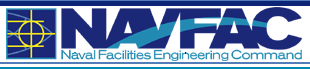 BVD ANALYSIS:  PERFORMANCE CRITERIA				  MAR 2017ENCLOSURE (1)DORM and QUARTERS METAL FURNITURE (BEQ)General Features:Coordinated Suite of Metal FurnitureLockableHeavy dutyGreenguard, MAS Green or SCS certifiedDORM AND QUARTERS METAL FURNITURE TECHNICAL SPECIFICATIONS:This specification establishes the minimum requirements for the acquisition and installation of the complete and usable suite of metal dorm furniture composed of metal panels with wood trim, supporting components, heavy duty hardware, locking features, special electrical features and accessories.Requirements and configurations shall be in accordance with the furniture layout and typical types shown in drawings and specified herein. If dimension variations are not mentioned after the dimension called out within this specification, nominal dimensions are acceptable. Components and hardware shall be provided by a single manufacturer and shall be a standard product as shown in the most recent published price lists or amendments. General Requirements1.  Design/Aesthetics: The design shall be age appropriate for men and women within the range of 18-28 years of age.  Style shall be appropriate for small campus like spaces.  All furnishings shall have simple lines and detailing that is durable and easily maintained. All furnishings specified herein shall be of a design, material and workmanship to withstand heavy daily usage over an extended life with a minimum of maintenance and repair. The style shall include a full range of dorm and quarters furniture pieces.2.  Manufacturer Requirements:  Dorm and Quarters manufacturers must be able to manufacturer all coordinating products listed in this document.  Offeror/Dealer must have in-house services including sales and installation.  Offeror/Dealer must have warehousing capability.3.  Mockups:  Room mockups may be required on a project by project basis. Evaluation of the mockup will be conducted by the NAVFAC Interior Design POC, Base Property and End User, if desired.  Mockups may be required to remain on site until project installations are complete.4.  All products must carry a 25 year warranty.5.  Finish samples shall be required for final approval prior to production of any orders.Construction and MaterialsAll steel shall be cold rolled, oil treated, dimension stock steel of commercial grade quality conforming to international standards. Low carbon steel shall be ASTM A366 standard with the highest grade carbon quality available. Weight per sheet in lbs shall be 120 lbs per 60” x 144” size sheet.Thickness should be a min of 1.2-1.5mm thick (18-16 gauge).  Where 16 gauge is called for lesser grade shall not be considered equal. All square tubes shall be 16 guage, 1.3mm thickness.Internal construction should allow for easy parts replacement.All welding and rivets shall be smooth to the touch and visually without dimple or indentation.All welding shall be smooth to the touch and visually without dimple or indentation, which could cause visual adversity or affect the structural integrity of the tubingUnderbed StorageRecessed locking device.Solid mattress deckingGas cylinders for easy opening and closing of underbed storage lid.Inside depth must be a min. of 10”Angle of lid when opened should not exceed 45 degrees.Gas Springs to require min. lift force when opening and closing.ShelvesAll shelving to be fully finished and adjustable.DrawersDrawers to have recessed padlock hasp.Pullout drawers to have 2 sets of 150 lb minimum, full extension, steel ball bearing drawer glides.Drawer  construction and materials, to include drawer bottoms, shall be able to withstand a load of 125% of       the rated load of the drawer glides without sagging or failing.Laminated TopsLaminate color shall match the wood species finish and color.  Laminate shall be high pressure grade that meets or exceeds NEMA LD3-2005 for Grade VGS specification and performance of specified color with a nominal dimension of 0.031” thick face glued to ¾” thick MDF with a standard 0.02” phenolic backing sheet.  Where wood grain plastic laminate is called for, laminate is to match the color and grain of natural (sealed, or stained and sealed) wood as closely as possible.  If match is unachievable with laminate specified due to the inherent color of wood, manufacturer is to submit an alternate wood grain laminate, wood finish sample and edge banding sample for approval.Edging for laminate shall be 3 mm PVC with matching grain pattern.Laminate Top shall be butt jointed to side panels and fasted to case with screws.HardwareBearing glides, wherever required, to be high quality steel ball bearing drawer glides with full extension and epoxy or powder coated to match finish requirementsSingle locking system in powder coat finish is required on lift top beds w/drawers, wardrobes and desk units.  Please provide matching matte black scuff plates behind each hasp lock area where wood finish would be prone to scratching.All shelf supports to be metal powder coated in powder coat, to match color of hardware package.Metal powder coated hooded drawer and door pulls in powder coat is required, with a minimum of four (4) concealed screw attachment points required.All handles to be steel powder coated to match hardware package with mounting hardware of heavy duty quality.Levelers to be nylon based (felt covered to protect flooring), color: black or silverProvide generic wire management where required.Hardware made in the USA is preferred.Task LightingProvide energy efficient 18” wide LED task lighting.  LED to have a 2700 K color temperature and a minimum of 1050 Lumen or 97 footcandles output.  Cord is required to have a 45 degree flat plug.FinishesAll metal pieces shall have a powder coat finish with an epoxy finish that is a minimum of 1.5mil thickness and a hardness of 3H.All finishes shall be formaldehyde free and low or no VOC.  Acrylated UV curable epoxy and polyester finish or water based acrylic are acceptable finishes- no catalyzed lacquer or other solvent based finishes are allowed.  The wood, laminate and metal finish on all furniture pieces shall coordinate.   Provide scratch resistant finish coats on all furniture pieces.  All surface finishes shall be electro-statically applied utilizing electro-static finishing processes.  All six sides on any three dimensional items shall be finished to ensure a full barrier and shall be suitable for construction grade institutional use quality.  Sustainability and Warranty 1.  Greenguard, MAS Green, or SCS certification is required.2.  FSC certified wood may be required.  If the supplier is a certified member of the Forest Stewardship Council   or subscribes to a similar program that promotes sustainable logging practices, a verifiable certification number shall be provided.  FSC certification may be considered an advantage over other certifications.3.  Finish coats should use low VOC materials.4.  All finishes shall carry a minimum of a 10-year manufacturer warranty for pealing and chipping.Painted finishes must comply with Federal Regulation 16CRF 1303 for lead content.Metal Bunkable Bed UnitBed ends shall be steel.  Bed ends shall be tool-less, 4 ladder style with 1 ½ x 1 ½” posts with concealed steel adjustable height pin settings.Brackets shall be U-shaped and made of metal and secured to bed posts with bolts. Brackets to match bed ends in powder-coated finish.Metal Finish shall be thermoset epoxy powder coated finishes electro-statically applied utilizing environmentally friendly, state of the art painting processes.  All surfaces shall be cleaned and washed and sprayed with top sealers prior to a 21-step finishing process.Horizontal bracing at end of bed is preferred.Wardrobe with Full Doors and Drawer Option1.   Metal unit featuring a fixed shelf with coat hooks, clothes rod mounted with towel rod.2.   Provide riveted steel construction and nylon leveling floor glides3.   Ensure construction allows for replacement of individual components.4.   Provide a 3 point latching locking mechanism on door handle capable of using a padlock.Wardrobe with Full DoorsMetal unit featuring a fixed shelf with coat hooks, clothes rod mounted with towel rod.Provide riveted steel construction and nylon leveling floor glidesEnsure construction allows for replacement of individual components.Provide a 3 point latching locking mechanism on door handle capable of using a padlock.Wire Wardrobe LockerConstruct panels with 10 gauge triple crimped steel woven wire in 1 ½ “ diamond pattern.Include a ceiling with shelf and hanging rod.Provide padlock haspThree Drawer Nightstand/ChestProvide three lockable drawers featuring padlock hasp.Drawer runners/track for the glides is to be spot welded to the body.  The glides are to be ball bearing glides.Wood look laminate top with one piece solid wood trim on front edge band only and 3mm PVC edge band on three (3) sides.Footlocker1.  Provide a steel footlocker with removable steel trays. All Steel shall be cold rolled treated, dimension stock steel. Low-carbon steel shall be ASTM A366 standard with the highest-grade carbon quality available. All steel shall be commercial grade quality cold-rolled steel grade conforming to international standards. Weight per sheet in lbs. shall be 120lbs per 60” x 144” size sheet with Riveted Steel Construction.  Construction must allow for replacement of individual components.2.   Metal Finish shall be thermoset epoxy powder coated finish shall be thermoset epoxy powder 3.  Coated finishes electro-statically applied utilizing environmentally friendly, state of the art, electro-static painting processes. All surfaces shall be cleaned, washed, and sprayed with top sealers prior to the 21-step finishing process.4.  All Welding shall be smooth to the touch and visually without dimple or indentation, which would cause visual adversity or effect structural integrity of the tubing.5.   Lock must be recessed hasp lock.6.  Top of footlocker to be constructed such it cannot be forcefully bent/pulled allowing access to contents inside.7.  Top of footlocker to have shocks/lifts that safely hold the top open when accessing the footlocker.8.  Provide heavy duty metal handles on sides of foot locker for ease of moving when required.